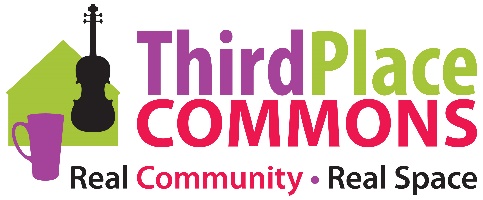 Stadler Room Membership ApplicationIndividual or Group Member Name  								Group Representative Name  									Email  							Phone  					Mailing Address: 										Membership Level (Select One):		$40 (up to 2 reservations per year)		$75 (up to 4 reservations per year)		$110 (up to 6 reservations per year)		$160 (up to 9 reservations per year)		$210 (up to 12 reservations per year)		$310 (up to 18 reservations per year)		$400 (up to 24 reservations per year)		More than 24 reservations per year	  I have read and agree to abide by all terms in the Stadler Room Membership and Usage Policy. Member or Group Representative Signature  								Office Use OnlyMembership Start Date:  					Approved by:    				Notes:  														